ORDER FORM FOR SCHOOL UNIFORMPlease send cash or cheque with your completed order.  Thank you.SIZESITEMS AND PRICES (£)CHILD’S NAME    _______________________     CLASS __________Please send cash or cheque with the order,cheques payable to “”. Thank You!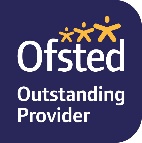 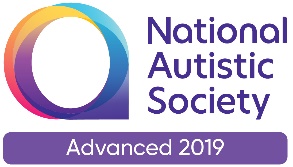 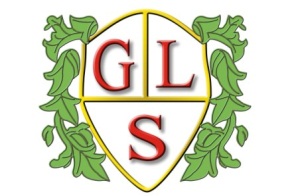 Jo Mullineux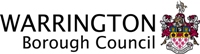 HeadteacherLynne LedgardActing Deputy HeadteacherChild SizeAdult SizeAge: 3/4                  Small            36/38Age: 5/6                Medium            40Age: 7/8                   Large           42/44Age: 9/11             Ex Large           46 Age: 12/13        Ex Ex Large          48/50Age: 14/15  Ex Ex Ex Large         52Child sizeAdult sizeSWEATSHIRTS (red) with school logo£11.00£14.00POLO SHIRTS (white) with school logo£9.00£12.00FLEECE JACKET (red) with school logo£18.00£25.00   CARDIGAN (red) with school logoJACKETS  (red) with school logo £15.00£28.00£17.00£30.00BASEBALL CAP (red) with school logo£5.00£5.50WOOLEN HAT (red) with school logo£5.00ITEMSIZEQUANTITYPRICETOTALGRANDTOTAL: